Liite 3: Maakuntatieto-ohjelman vaikuttavuustavoitteet ja ohjauskriteerit Yhteen sovitettavien hankkeiden arvioinnissa, yhteensovituksessa ja rahoituksessa käytettävät kriteerit: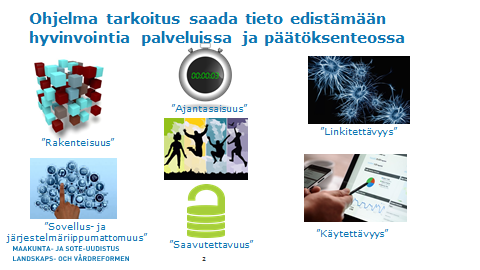 Ohjelman vaikuttavuustavoitteet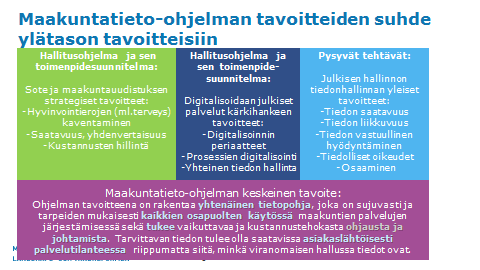 